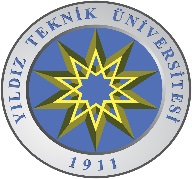 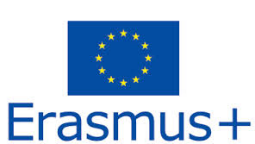 ERASMUS+ INTERNATIONAL CREDIT MOBILITYGiden Öğrenci Denetim Formu (Faaliyetten Boyunca)Adı-Soyadı (Name-Surname):Bölümü (Department):Süre/ülke (Period/Country): gg/aa/yyyy- gg/aa/yyyyFaaliyetiniz ile ilgili bir değişiklik söz konusu ise aşağıdaki belgelerle ilgili açıklamaları okuyarak, belirtilen sayıda ve ilgili yerlerden temin ediniz. Tüm belgeleri elektronik ortamda doldurup belirtilen sırada onayları alınız. Tüm belgeleri aşağıda belirtilen sırada bir şeffaf dosya içinde AB Ofisine veriniz. Değişiklik nedeni ile ihtiyaç duyabileceğiniz vize, oturum izni ve sigorta ile ilgili süreçleri ayrıca takip ediniz. Dosyanızda ilk sırada yer alacak olan bu formdaki işaretlemeler AB Ofisi tarafından yapılacaktır.*Bu belgeler bir dosya ile Bölüm Erasmus Koordinatörüne de verilmelidir. In case of any amendments about your traineeship, read the below explanations and obtain them accordingly. Fill out the form electronically and have them signed by order and stamped. After having all of them, put them into a punched pocket by the order stated below and deliver to EU Office. Follow the procedures regarding residence permit, visa or new insurance due to the amendments. The control on this document will be done by EU Office. *These should be given to Erasmus Departmental Coordinator in a file as well.Belgeler / DocumentsKontrol/
ControlAçıklamalar/ExplanationsDenetim Formu
Check-listDiğer belgeleri hazırlamadan önce mutlaka inceleyiniz. 
Before preparing other documents, go through it first.*Uzatma Belgesi
*Extension FormSüre uzatma talebinizi yaptığınız ve talebinizin onayını gösteren belgedir. It is the form that you declared the changes of period and the confirmation of it. *Öğrenim Anlaşması (During the mobility)
*Learning Agreement for Study (During the mobility)Öğrenci, misafir olunan kurum ve YTÜ arasında imzalanan, yapılacak olan değişikliğin detaylarını açıklayan anlaşmadır. AB Ofisi web sayfasından temin ediniz ve açıklamaları okuyarak belgeyi doldurunuz. Tüm ilgili kişilerin imzalarını (sırası ile) ve kurumsal mühürlerini tamamlatarak belgeyi AB ofisine vereceğiniz dosyaya ekleyiniz. It is the agreement explaining the amendments about the traineeship. Obtain it from the EU office web site and fill in the form by reading the explanations. After having it signed by all of the responsible people (by order) and having it stamped where required, attach the form to your file.*Staj İntibak A*Traineeship Recognition A“Uzatma Belgesi”(gerekli ise) ve “Learning agreement (during the mobility)” belgenizi de göstererek ilgili kişilere imzalatınız ve son olarak Bölüm sekreterliğine Yönetim Kurulu kararı alınması için bırakınız. Karar sonrası elektronik ortamda AB Ofisine iletilecektir. 
Have it signed by the responsible people by showing your “Extension Form”(if necessary) and “Learning agreement (during the mobility)”. Then leave it to the secretary of department so that the board will take decision. After the decision it will be sent to the EU Office by online.*Yönetim Kurulu Kararı
*Decision of the Board for recognitionFakülte veya enstitü tarafından süre uzatılmasına ilişkin değişikliğin onaylandığı kurul kararıdır. AB Ofisine iletildiğinde tarafınıza e-posta ile bilgi verilecektir.
It is the official decision showing the confirmation of the extension of period. When EU Office receives it, you will be informed by e-mail.Hibe Sözleşmesi 
Grant AgreementSüre uzatımı ile ilgili değişikliğin onaylanmasını takiben AB Ofisi tarafından şahsınıza mail ile gönderilecektir. Mailde belirtilen şekilde çoğaltarak AB ofisine ıslak imzalı hallerinin iletilmesi gerekmektedir.
After the extension of period is confirmed, the contract will be sent to you by e-mail. Following the instructions in the e-mail, you are supposed to bring the signed contracts to the EU Office.  Teyit Belgesi
Confirmation SheetDeğişiklik sürenin uzatılması ile ilgili ise AB Ofisi web sayfasından temin ediniz ve ihtiyacınız kadar sayıda çoğaltarak imzalattırınız. Vize ve oturum izni için de gerekebilir.If the change is about the extension of period, obtain it from the EU office web site and have it signed by copying as many as you need. You may need it for visa and residence permit. 